Сумська міська радаVІI СКЛИКАННЯ XLI СЕСІЯРІШЕННЯвід 20 червня 2018 року  № 3567-МРм. СумиРозглянувши звернення юридичної особи, надані документи, ураховуючи рішення Сумської міської ради від 28 березня 2018 року № 3233-МР «Про погодження технічної документації із землеустрою щодо поділу земельної ділянки ПАТ «Центролит» за адресою: м. Суми, вул. Брянська, 1» та від            20 червня 2018 року № 3566-МР «Про припинення права постійного користування земельною ділянкою ПАТ «Центролит» за адресою: м. Суми,      вул. Брянська, 1», відповідно до протоколу засідання постійної комісії з питань архітектури, містобудування, регулювання земельних відносин, природокористування та екології Сумської міської ради від 24.05.2018 № 116 та статей 12, 122, 123, 124, 134 Земельного кодексу України, на підставі рішення Сумської міської ради від 08 липня 2015 року № 4562–МР «Про встановлення плати за землю на території міста Суми» (зі змінами)», керуючись пунктом 34 частини першої статті 26 Закону України «Про місцеве самоврядування в Україні», Сумська міська рада  ВИРІШИЛА:Надати в оренду земельну ділянку ТОВ «Аквамет» (37243059) за адресою: м. Суми, вул. Брянська, 1, площею 1,3051 га, кадастровий номер 5910136600:03:006:0066, категорія та функціональне використання: землі промисловості, транспорту, зв’язку, енергетики, оборони та іншого призначення, під розміщеними під’їзними залізничними коліями, строком на 1 рік та встановити розмір орендної плати у розмірі 3 % від нормативної грошової оцінки земельної ділянки.Сумський міський голова							О.М. ЛисенкоВиконавець: Клименко Ю.М.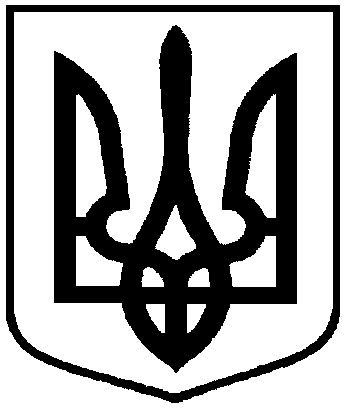 Про надання в оренду земельної ділянки ТОВ «Аквамет» за адресою: м. Суми, вул. Брянська, 1